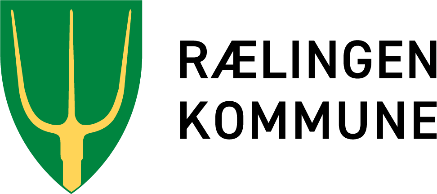 ERKLÆRING OM SAMTYKKE TIL FRITAK FOR TAUSHETSPLIKT (jfr forvaltningsloven § 13 a)Jeg/vi samtykker i at nevnte instanser kan samarbeide og utveksle informasjon seg imellom i forhold til følgende situasjon:Dette er for å kunne gi et helhetlig tilbud tilNavn:Fødselsnr:Kryss av for instanser som fritas for taushetsplikten i denne saken:JordmorHelsestasjon/skolehelsetj.FastlegeFysioterapeutPsykologtjenestenAvdeling psykisk helse og avhengighetBarneverntjenestenBarne- og ungdomspsykiatrien (BUP)BarnehagenSkolenPPTNavHabiliteringstjenestenPolitiUngdomsklubb/kulturskoleTHO (tjenestekontoret for helse og omsorg/koordinerende enhetOppfølgingstjenestenFlyktninge- og inkluderingstjenestenAktuell avdeling i spesialisthelsetjenesteEnhet for hjemmebaserte tjenester v avd:Enhet for institusjonsbaserte tjenester v avd:Enhet for tilrettelagte tjenester v avd:Andre:Samtykke gjelder for perioden fra og med _________ til og med_________Samtykket kan helt eller delvis trekkes tilbake når som helst. Ungdom over 15 år skal samtykke sammen med foresatte ved deling av informasjon i henhold til barnevernloven. Ungdom over 16 år kan selv samtykke ved deling av helseopplysninger. Sted/dato:____________________	___________________	_________________Underskrift 			Underskrift 			UnderskriftVed innhenting av tilleggsinformasjon og/eller videre formidling av informasjon skal det innhentes skriftlig samtykke, jf. Personopplysningsloven §§ 2 nr. 7, 19 og 20. Ved slikt samtykke skal det framgå hvilke instanser det gjelder, hvilken informasjons det er behov for, og eventuelt hvilke instanser informasjonen kan formidles til (se utdrag av loven som følger vedlagt). Samtykkeerklæringen skal underskrives av foreldre eller andre med foreldreansvar for brukere under 15 år, jf. Barneloven § 32. Dersom brukeren har fylt 12 år, skal han eller hun få si sin mening før samtykkeerklæringen underskrives og søknad sendes, jf. Barneloven § 31. Fra fylte 15 år underskriver brukeren selv samtykkeerklæringen. Foreldre eller andre med foreldreansvar kan og bør underskrive samtykkeerklæringen sammen med brukere i aldersgruppen 15-18 år. Utdrag fra:Forvaltningsloven§ 13 a. (begrensninger i taushetsplikten når det ikke er behov for beskyttelse).Taushetsplikt etter § 13 er ikke til hinder for:at opplysninger gjøres kjent for dem som de direkte gjelder, eller for andre i den utstrekning de som har krav på taushet samtykkerLov om behandling av personopplysninger (personopplysningsloven)§ 2. Definisjoner I denne loven forstås med: personopplysning: opplysninger og vurderinger som kan knyttes til en enkeltperson,behandling av personopplysninger: enhver bruk av personopplysninger, som f.eks. innsamling, registrering, sammenstilling, lagring og utlevering eller en kombinasjon av slike bruksmåter,personregister: registre, fortegnelser m.v. der personopplysninger er lagret systematisk slik at opplysninger om den enkelte kan finnes igjen,behandlingsansvarlig: den som bestemmer formålet med behandlingen av personopplysninger og hvilke hjelpemidler som skal brukes,databehandler: den som behandler personopplysninger på vegne av den behandlingsansvarlige,registrert: den som en personopplysning kan knyttes til,samtykke: en frivillig, uttrykkelig og informert erklæring fra den registrerte om at han eller hun godtar behandling av opplysninger om seg selv,sensitive personopplysninger: opplysninger oma) rasemessig eller etnisk bakgrunn, eller politisk, filosofisk eller religiøs oppfatning,b) at en person har vært mistenkt, siktet, tiltalt eller dømt for en straffbar handling,c) helseforhold,d) seksuelle forhold,e) medlemskap i fagforeninger.